Quelle der Bilder:  Curwen, John https://archive.org/details/ldpd_10972628_000/page/12/mode/2up do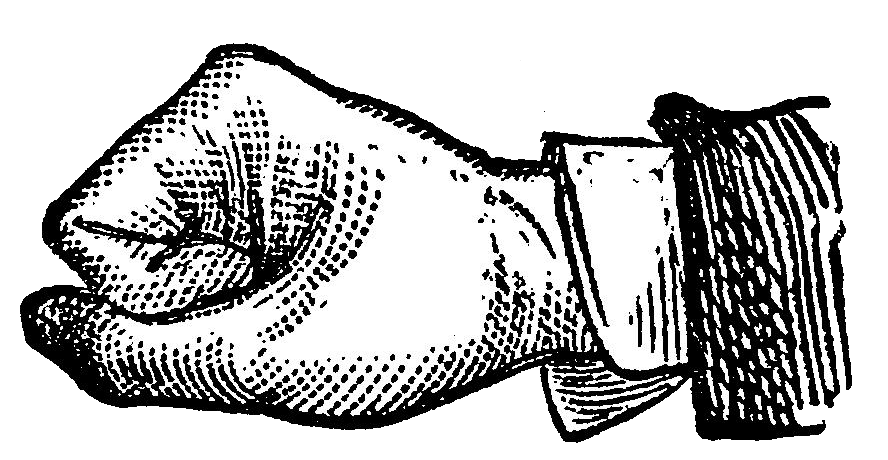 re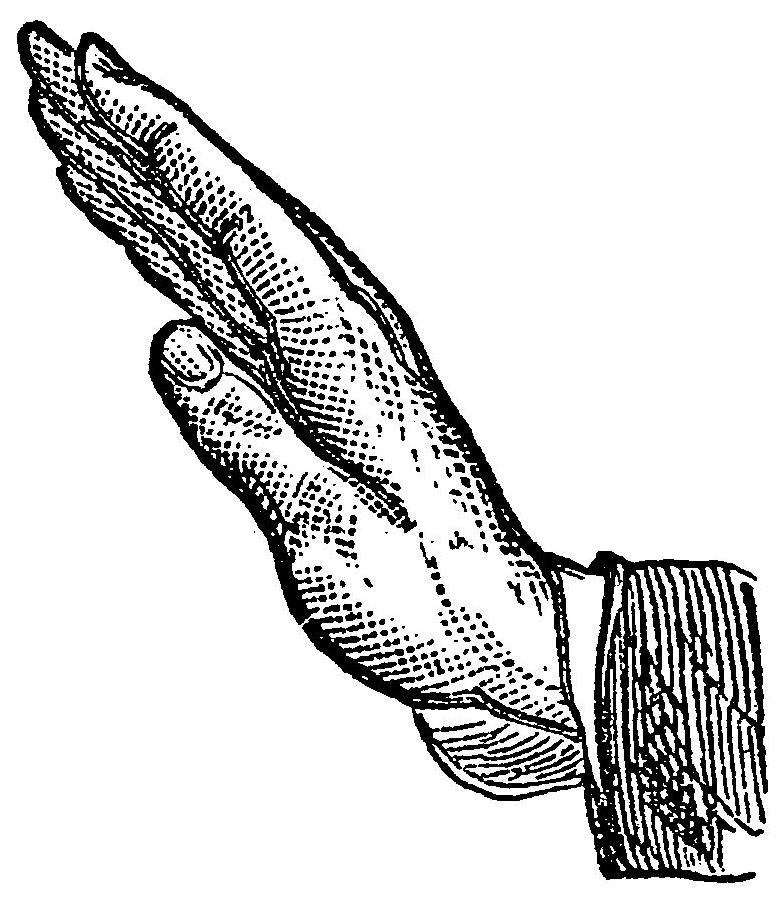 mi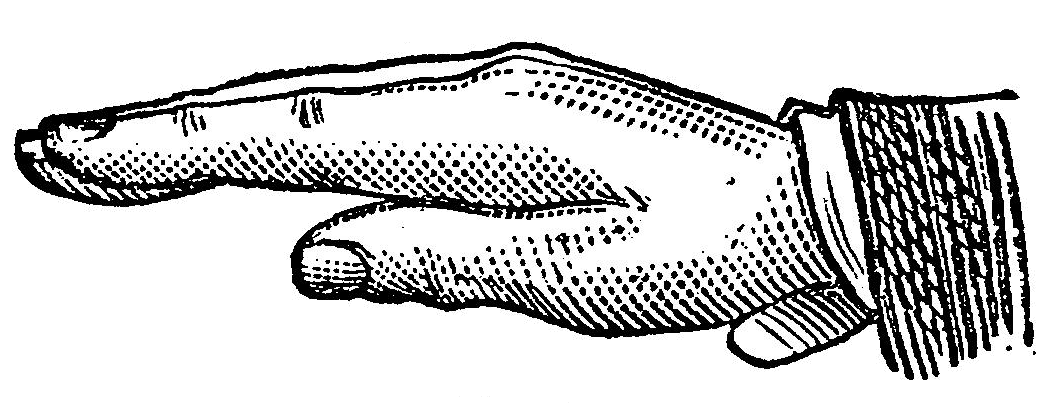 fa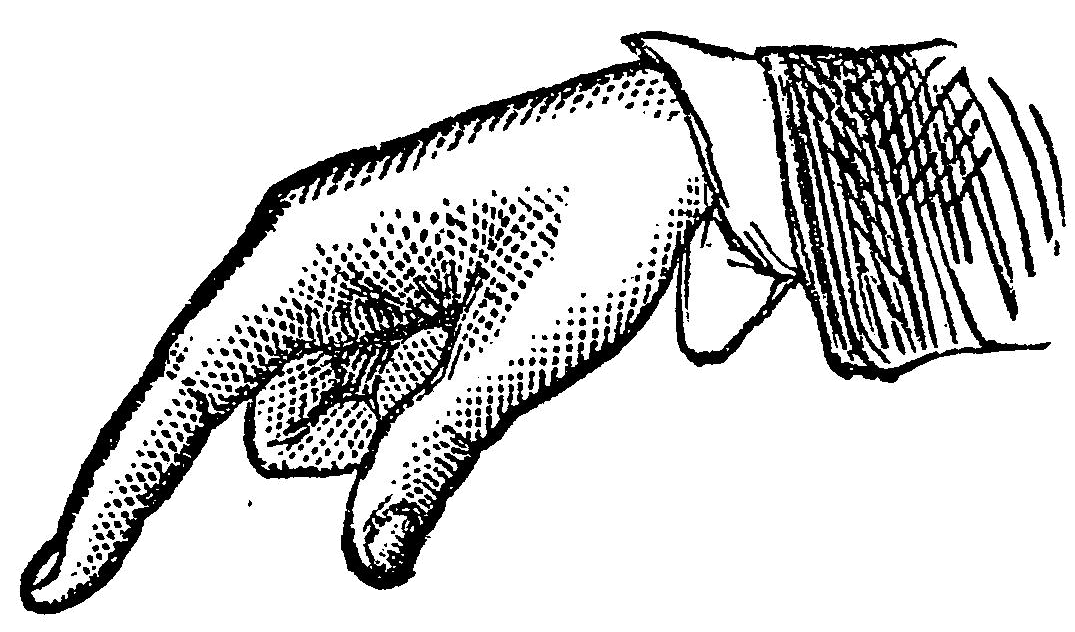 so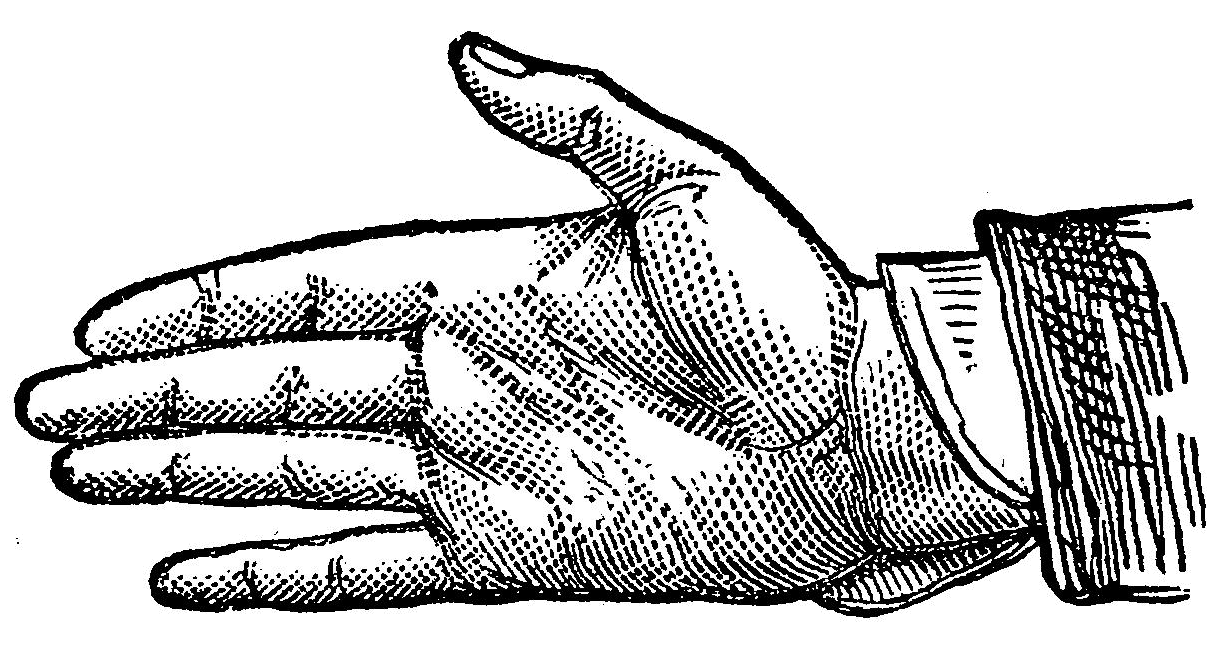 la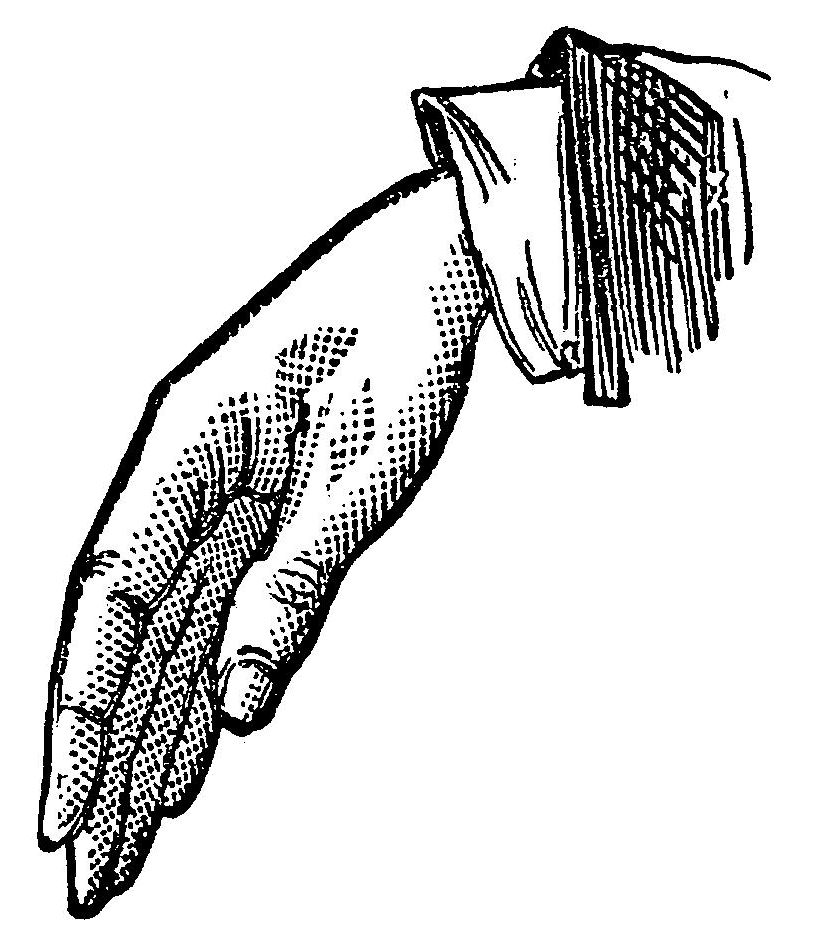 ti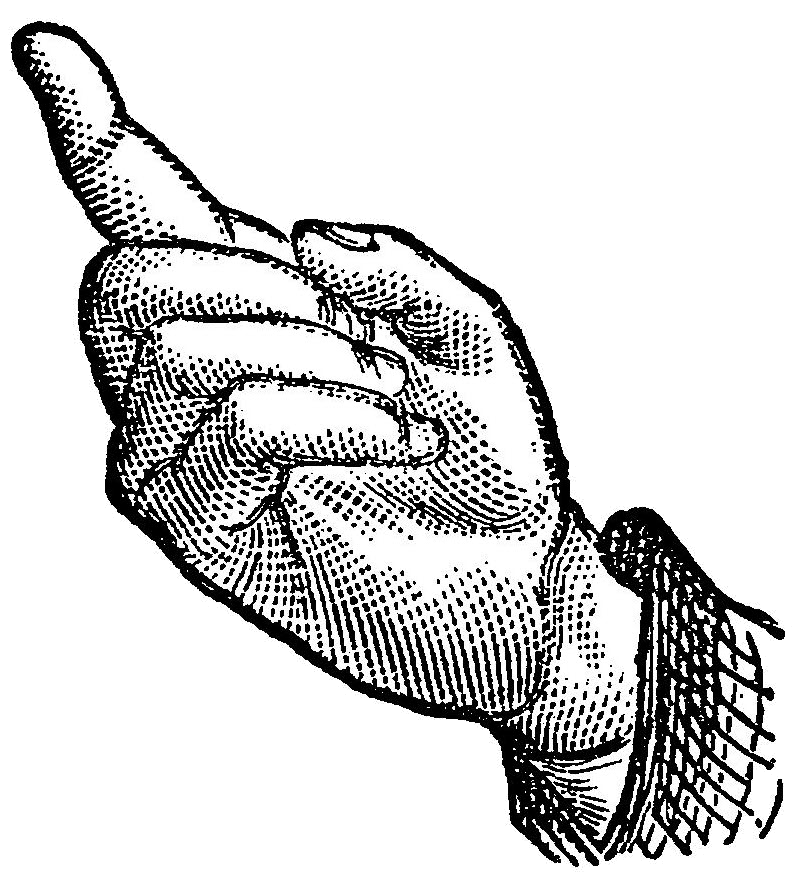 dodo